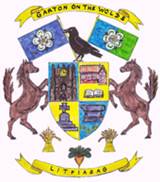 Garton on the Wolds Parish Councilgartonparishcouncil.eastriding.gov.ukDocument Reference 13/2021-228th April 2022Garton on the Wolds Parish Council – Minutes of the meeting held on 7th April 2022 at 19:15 in the school, Station Road, Garton on the Wolds. Meeting closed at 21:10Signature of Chairman:Dated: 	PresentPresentCouncillor Daniel WilsonCouncillor Daniel WilsonDWChairmanChairmanCouncillor Alison BottenCouncillor Alison BottenABCouncillorCouncillorCouncillor Ian BellCouncillor Ian BellIBCouncillorCouncillorCouncillor Steve PoesslCouncillor Steve PoesslSPCouncillorCouncillorCouncillor Jonathan WatsonCouncillor Jonathan WatsonJWCouncillorCouncillorOfficersOfficersCatherine SimpsonCatherine SimpsonCSClerkClerkOthersOthers3Members of the publicMembers of the publicAction21/22-216WELCOMEWELCOMEWELCOMEThe Chairman welcomed everyone to the meeting and read the Recording Declaration.  The meeting was recorded by Cllr. Poessl.The Chairman welcomed everyone to the meeting and read the Recording Declaration.  The meeting was recorded by Cllr. Poessl.The Chairman welcomed everyone to the meeting and read the Recording Declaration.  The meeting was recorded by Cllr. Poessl.21/22-217PUBLIC OPEN FORUMPUBLIC OPEN FORUMPUBLIC OPEN FORUMA member of the public addressed Council with concerns over the retrospective planning application in respect of The Piggery, Waggoners Lane.Item 8 was brought forward at this point.A member of the public addressed Council with concerns over the retrospective planning application in respect of The Piggery, Waggoners Lane.Item 8 was brought forward at this point.A member of the public addressed Council with concerns over the retrospective planning application in respect of The Piggery, Waggoners Lane.Item 8 was brought forward at this point.21/22-218APOLOGIESAPOLOGIESAPOLOGIESNone.None.None.21/22-219DECLARATIONS OF INTERESTDECLARATIONS OF INTERESTDECLARATIONS OF INTERESTCllr. Poessl declared a non-pecuniary interest in item 8, planning and took no part in the subsequent discussion.Cllr. Poessl declared a non-pecuniary interest in item 8, planning and took no part in the subsequent discussion.Cllr. Poessl declared a non-pecuniary interest in item 8, planning and took no part in the subsequent discussion.21/22-220PLANNING22/00648/PLF – The Piggery, Waggoners LaneProposal: Erection of 5 feed silos (retrospective)Location: The Piggery, Waggoners LaneApplicant: Messrs. ClemmitApplication type: Full Planning PermissionThis application was discussed at length and Council RESOLVED to recommend refusal on the following grounds:The application contravenes an earlier section 106 legal agreement from 1990 set  by East Yorkshire Borough Council.The application contravenes a restrictive covenant of 2003 set by East Riding of Yorkshire Council.The silos are too close to dwellings.There are nuisances of noise and smell from associated pig rearing activities.The vote carried with 4 members voting against the application and one abstention.21/22-221APPROVAL OF THE MINUTESRESOLVED: that the minutes of the following meeting be adopted as a true record subject to minor amendment (SP/IB): Ordinary Meeting 3rd March.Cllr. Poessl suggested that a budget be set for the purchase of plants and this was discussed under the Jubilee item.21/22-222CO-OPTIONThere has still not been any interest shown.21/22-223FINANCEThe following payments were approved (JW/IB):Bellisimo Crafts (110 Jubilee mugs) - £456.50ERNLLCA (training) - £84.00ERNLLCA (membership fees) - £304.92Npower (electricity) - £15.58	The accounts for February were approved and the bank reconciliation signed by Cllr. Wilson (JW/AB)21/22-224VILLAGE MAINTENANCEGarton Hill drain – no further update has been received following the site visit by ERYC.Station Road verges – Cllr. Botten would like the Council to consider maintenance of the grass verges and will circulate some information for consideration.Cllr. Watson has received positive feedback on the new trees and spring planters.The concrete block at the scrap yard entrance to the green lane has still not been replaced.  Cllr. Botten advised that a village litter pick took place over the weekend of the 2nd and 3rd April.  Attendance was good and 20 bags of rubbish was removed. ACTION: Clerk to order new defibrillator pads.CS21/22-225TELEPHONE BOX & DEFIBRILLATORCllr. Watson has checked this and all appears to be as it should be.  The expiry date of the paediatric pads is the end of May and the Clerk will order replacements.ACTION: Clerk to order new paediatric pads.CS21/22-226EXTERNAL MEETINGSLocal Access Forum:Cllr. Botten, Cllr. Bell and Cllr. Poessl attended the Local Access Forum meeting.  The Police and Crime Commissioner was there and advised that grants are available for such as vehicle registration plate recognition software, signage and cameras etc.A subsequent onsite meeting took place along the green lane with members from the LAF and ERYC.  This was attended by Cllr. Botten who confirmed that ERYC wish to keep the lane closed for the full duration of the closure order to allow for recovery.Town and Parish Council Network:The first meeting took place and covered topics such as the Town and Parish Council Charter and the new Code of Conduct.  Cllr. Botten was in attendance and will circulate the notes.21/22-227ELSMWELL OLD HALLCllr. Poessl advised that Elmswell Old Hall held its annual open day on the 1st April.  It was initially felt that an information board outside the entrance to the house would be a good idea, however, the landowner will not permit this.  He suggested that perhaps one could be placed in Garton instead.  During his visit, Cllr. Poessl met a representative from The Yorkshire Buildings Preservation Trust.   It was suggested that they may be able to speak at the Annual Parish Meeting and the Clerk will make contact.ACTION: Clerk to contact Yorkshire Buildings Preservation Trust.CS21/22-228ADMINISTRATIONPolicies / Risk assessmentsThe following were reviewed & adopted:Health and Safety policyMedia policyScheme of PublicationChristmas lights risk assessmentSnow & ice clearance risk assessmentRecording policyEquality policySocial media policyGeneral risk assessment documentPond risk assessmentPoppy wreath protocolManagement risk assessmentAnnual Parish MeetingThe Clerk will speak to the Yorkshire Buildings Preservation Trust and suggest some possible dates they may be available.NewsletterThe Clerk has not received a reply from the local printer regarding the costs for producing the newsletter.RESOLVED: that a budget be set of £50.00 to cover online ordering thereof (JW/IB).21/22-229JUBILEE PREPARATIONSThe ERYC grant fund had closed early before the Clerk had been able to submit the application.  However, this has since re-opened and an application has been sent.The Oak tree has been planted.Cllr. Wilson has spoken with the school about competitions and a budget of £120.00 was agreed for prizes.  The mugs are ordered and it was suggested that something be put in the newsletter asking parents to register their child / children should they like them to receive one.  A Gmail address for this purpose will also be setup and Cllr. Botten will also put something onto the Facebook page.A budget of £500.00 was agreed to cover the cost of red, white and blue plants.  Cllr Poessl is dealing with this (JW/DW).A budget of £100.00 was agreed in respect of flags and holders for the bus shelter.  Cllr. Watson is dealing with this.21/22-230CORRESPONDENCERelevant emails have been circulated.21/22-231COUNCILLORS EXCHANGE & AGENDA ITEMS FOR NEXT MEETINGItems to be sent to the Clerk by the 28th April 2022.21/22-232DATE OF NEXT MEETINGThe next meeting will be at 19:15 on the 5th May in the school at 19:15 after the Annual Meeting of Council which will be held at 19:00.